Curriculum Vitae C.V.Name: HanyF. EllakanyDate of birth:  January 28th, 1964.Current Title and job: Professor and Head of Poultry & Fish DiseasesFaculty of Veterinary Medicine, DamanhourUniversityORCID ID0000-0002-9250-9255ORCIDiD QR Code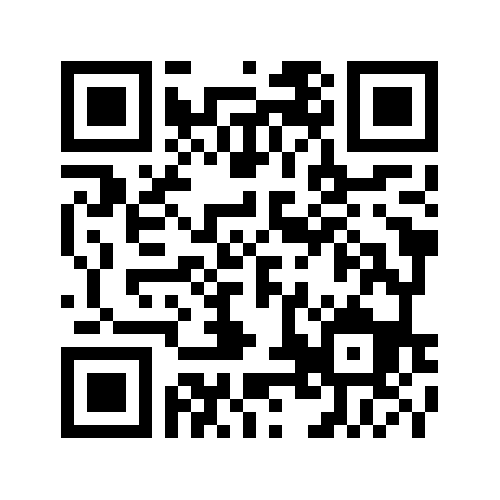 ResearcherID is: J-9502-2018ResearcherIDProfile URL :   http://www.researcherid.com/rid/J-9502-2018E. mails:  ellakany_hany@vetmed.dmu.edu.egellakany_hany@hotmail.comEgyptian ID: 26401281802057Postal Address: Faculty of Veterinary Medicine, El-Jomhoureya Str., Damanhour, 22514, El-Behera, EgyptTelephones:Mobile: +2 0100 44 266 14   Home:  +2 045 3356671 Language Skills:English: very good, Hungarian: very good, French: medium      Scientific degrees:Phylosophy of Doctor (Ph.D., 1997), The Hungarian Academy of Sciences,Thesis title: “Humoral immune response to Mycoplasma gallisepticum infection in chickens as studied by the Western blot test.”Supervisor:  Prof. Dr. László Stipkovits. (D.Sc.); stipkovits@vmri.hu-Veterinary Medical Research Institute of Hungarian Academy of Sciences, H-1143-Budapest, Hungária krt. 21. Hungary-Freund Vaccine Institute, RT-Europe Research Center, Mosonmagyarovar, HungaryMaster of Poultry Diseases (M.V.Sc., 1991), Alexandria University.Thesis title: “Studies on the fungal infections of broiler chickens”.Bachlore of Veterinary Sciences (B. V. Sc., 1986), AlexandriaUniversity, (very good with honor).The International Training Experience:1. Laboratory diagnosis on “Chicken Anemia agent.”in 1993Place:Dept. of Animal Science and Agriculture Biochemistry, College of Agricultural Sciences, Delaware University, Newark, DE19717, USASupervisor:  Prof. J. K. Rosenberger.2. Laboratory diagnosis on “Detection of Mycoplasma gallisepticum by PCR"in 1996Place: Dept. of Bacteriology and Mycoplasmology, The National Veterinary and FoodResearchCenter, Central Laboratory for Poultry and Swine Research, CNEVA: Ploufragan, France.Supervisor:Dr. Isabelle Kempf.3. “Laboratory use of SDS-PAGE and Western Blot for Mycoplasma gallisepticum”in1994-1997Place: Veterinary Medical Research Institute,  of Sciences, .Supervisor:Prof. Stipkovits Laszlo.4. Training course on“Veterinary Epidemiology"in 1999Place:Dept. of Postgraduate Studies in Tropical Veterinary Medicine, Faculty of Vet. Med., Freie, Germanyin 19993. Training course on  “Veterinary Epidemiology” 3 modulesModule 1:  Data management (Excel and Stat-graphics)Module 2:: Epidemiology 1 and statistics 1Module 3:  Epidemiology 2 and statistics 25. Joint Symposium on Avian Influenza and Newcastle Diseases in Northern Africa and the Middle East,in 28-29 September, 2011 Place:, organized by FLI and NLQPPublications1.Ellakany, H., KatalinFábián and Stipkovits, L.(1995): Examination of chickens for presence of Mycoplasma gallisepticum antibodies by immunoblot. The 12th Congress of the Hungarian Society for Microbiology, “In the memory of Louis Pasteur”, , 23rd -25th  August,2.Ellakany, H., FábiánKatalin and Stipkovits, L.(1996): Immunoblot examination of humoral response of chickens infected with M. gallisepticum at various ages. Volume 4, Program and Abstracts of the 11th International Congress of the International Organization for Mycoplasmology (IOM), pp. 39.  Orlando, Florida, USA July 14th -19th, 1996.3.FábiánKatalin, Ellakany, H and Stipkovits, L. (1996): Immune response of chickens infected with Mycoplasma gallisepticum after treatment with antibiotics. The Annual Meeting of the Hungarian Society for Microbiology, , 21st -23rd,  August.4. Ellakany, H., FábiánKatalin, Németh, I. and Stipkovits, L.(1996): Demonstration of antibodies produced in both blood serum and respiratory tract washings after infecting chickens with Mycoplasma gallisepticum by Western blot. The Annual Meeting of the Hungarian Society for Microbiology, , 21st -23rd,  August.5.Ellakany, H., FábiánKatalin and Stipkovits, L. (1997): Immunoblot examination of humoral response of chickens infected with Mycoplasma gallisepticum at various ages. “Comparative Immunology, Microbiology and Infectious Diseases, 20 (4): 319-33.6.Ellakany, H., FábiánKatalin and Stipkovits, L. (1997): Study of false positive reaction to Mycoplasma gallisepticum after immunization of chickens with killed vaccines against viral and bacterial infections. Abstracts of the XIthCongress of WVPA, pp. 91. Budapest, Hungary, 18th -22nd  August.7.Fabin Katalin, Ellakany; H., Nmeth, I. and Stipkovits, L.(1997): Western blot examination of sera from Mycoplasma infected and vaccinated goslings. Abstracts of the XIthCongress of WVPA, pp. 279. Budapest, Hungary, 18-22 August.8.Ellakany, H., KatalinFábián and L. Stipkovits (1997). Utilisation of Western Blot in serology of Mycoplasma gallisepticum (MG). The 2ndCongress of the Veterinary Medicine, University of Alexandria, Alexandria, Egypt, October 7-9, Volume 13 (7):841-846.9.Ellakany, H;,Rashwan, A.; El Ebeedy, A. A. and L. Stipkovit,.L.(1997). Antibiotic resistance of avian mycoplasma strains isolated in Egypt. The 2ndCongress of the Veterinary Medicine,  of , , October 7-9. Volume 13 (7):847-850.10.Ellakany, H., FábiánKatalin, Németh, I. and Stipkovits, L. (1998): Antibody response detected by immunoblot in respiratory tract washings of chickens after infection with Mycoplasma gallisepticum. Avian Pathology, 27, 547-554.11. Khalil, S. and Ellakany, H. (2000). Molecular detection of IBDV in commercially reared chickens using reverse transcriptase / PCR restriction endonuclease assay. The first Scientific Congress of the Fac. Vet. Med., Menofia University, Sadat city.12. Hatem S. Abd-El-Hamid; A.B.A. Bekhit; A.R. Shakshouk, Ellakany, H.; Metwally, H.M.S. and Eid G.S. Hussein (2000). Evaluation of some vaccination programmes used against infectious bursal disease in commercial broilers in northern delta governorates: 1. Programs adopted in the field for the control of vvIBD in broiler flocks. The Proceeding of the first Scientific Conference, Ismaillia of Suez Canal Veterinary Medical Journal, vol. 3 (2): 791-809.13.Sabria B. Abou El-Soud and Ellakany, H.(2001).Prophylactic effect of garlic against aflatoxicosis in Japanese quail.Alexandria J. of Vet. Sciences, 17(1): 97-117.14.Ellakany, H.; K.I. Abou El-Azm, and H.S. Abd El-Hamid (2001). Evaluation of vaccination with live-in-killed vaccine against Newcastle disease (ND).The 2nd International Scientific Conference, Mansura University, Fac. Vet. Med., In cooperation with  of  “Tor Vergata, ,  of , ,  and Scientific Attache-Italian Embassy in . Mansura, 8-9 April, 2001. p. 837-850.15. Ellakany, H. and Gaafar, H. (2002).Effect of combined aflatoxicosis and ochratoxicosis on immunological, biochemical and histopathological measurements in broilers. The 6th Scientific Veterinary Medical Conference of Zagazig Univ., 7-9th September, 2002, Hurghada, Egypt, p. 43.16. Ellakany, H.;Azza El-Sebai; Sultan, H. and Sami A.A.A. (2002).Control of Experimental DHV infection by Amantadine. The 6th Scientific Veterinary Medical Conference of Zagazig Univ., 7-9th September, 2002, Hurghada, Egypt, p. 757.17.Ellakany, H.; Awad, A.M.; ImanAbd El-Aziz; Abd El-Hamid H.S. &Bekhit, A..A. (2003).Immuological and pathological effects of single & mixed S. enteritidis and M. gallisepticum infection in chickens.The 3rd International Scientific Conference, Mansoura Univ. and University of Torvergata, Italy. Mansura, 29-30 April. p. 91-109.18. Hatem S. Abd El-Hamid, Abd El- Halim Mohamed Hegazy and Ellakany, H. (2003).Epidemiology of Salmonella in broiler chicken farms.Mansoura Univ.The 3rd International Scientific Conference, Mansoura Univ. and University of Torvergata, Italy. Mansura, 29-30 April, 2003. p. 55-89.19. Bekhit, A.A.; Ellakany, H.F.; Abd El-Hamid, H.S. Awad, A.M. and AtiaNeveen. (2003). Investigations on swollen head syndrome in broiler flocks.Alexandria J. of Vet. Sciences, 19(1): 117-135.20. El-Ashmawy,I.M.; Ellakany,H.F. and Salama,O.M. (2003).Efficacy of Myrrh in comparison with anticoccidial drug Diclazuril on performance of broiler chicks.The Proceeding of the 6th Congress of the European Association for Clinical Pharmacology and Therapeutics. , June 24-28.21. H.F.Ellakany; M.S.H. Rezk; A.M. Awad; and H.S. Abd El-Hamid. (2004).The role of probiotic and acidifier in the protection against experimental infection of Salmonella enteritidis in broiler chickens. The First International Conference of the Veterinary Research Division of The National Research Center, Cairo, 15-17 February, p.181-194.22. Massoud, A.M.; I.M. El-Ashmawy; H.F. Ellakany and O.M. Salama (2004). Comparison between the efficacy of Myrrh and Diclazuril as an anticoccidial drugs on performance of broilers. The First International Conference of the Veterinary Research Division of The National Research Center, Cairo, 15-17 February,p.195-205.23. Ahmed, A.A.S.; Awad, A.M.; Abd El-Hamid, H.S.; and Ellakkany, H.F. (2004).Evaluation of the protective efficacy of herpesvirus of turkey vaccine for immunization of day-old commercial broiler chicks against Marek’s diseae.1.Clinicopathological and immunological responses of immunized chickens to challenge with a local wild Marek’s disease virus.The 6th Sci. Conf. of the Egyptian branch of the WVPA, Cairo, Sept. 25-27., p. 17.24.Awad, A.M.; H.S. Abd El-Hamid; H. F. Ellakkany; A.A. Sami Ahmed and S.El-Manakhly(2004). Evaluation of the protective efficacy of herpesvirus of turkey vaccine for immunization of day-old commercial broiler chicks against Marek’s disease. 2. Sequential gross and histopatho-logical changes as well as mean lymphoid organ to bodyweight ratios following challenge at different age-intervals with a local wild Marek’s disease virus isolate of broiler chickens unimmunized and immunized with herpesvirus of turkey (HVT) vaccine at one day of age. The 6th Sci. Conf. of the Egyptian Branch of the WVPA, Cairo, Sept. 25th -27th , p. 44.25.Abd El-Hamid, H.S.; Torkey, H.A.; Al-Shaboury, F.A.; Meran M.A. Sleim; Ellakany, H.F. and Awad, A.M. (2004).Incidence of salmonella infection in broilers and comparison between PCR and bacteriological method for diagnosis. The 6th Sci. Conf. of the Egyptian branch of the WVPA, , Sept. 25th -27th , p. 273.26.Awad, A.M.; H. F. Ellakkany; A. E. Eid and H.S. Abd El-Hamid. (2004). Case report: Avian Leukosis virus subgroup-J (ALV-J) infection in broiler breeder chickens.The 6th Sci. Conf. of the Egyptian branch of the WVPA, , Sept. 25th -27th , p. 77-88.27.Abd El-Hamid, H.S.; Torkey, H.A.; Al-Shaboury, F.A.; Meran M.A. Sleim; Ellakany, H.F. and Awad, A.M. (2004).Epidemiological studies on salmonellosis in poultry.Proc.Of The 4th Conference of Fac. Vet.Med., Alexandria University.p. 294.28.Ahmed, Aly Sami Ahmed, Ashraf Mohamed  Awad, HatemSalah EdinAbd El-Hamid, HanyEllakany and Sayed El-Manakhly(2005). Evaluation of the protective efficacy of commercial cell-free herpesvirus of turkey (HVT) vaccine in commercial broiler chicks against vv MDV challenge.The 14th WVPA Congress, Exhibition, 2nd -6th August, Istanbul, Turkey.29. Abd El-Hamid, H.S.; Ellakany, H.F.; Hussien, A.F. (2006).Incidence of Salmonella infection in chickens in Libya.The 4th Conference of Fac. Vet.Med., Suez CanalUniv.Ismaillia, Fayed, 21st-23rd November.30.Awad, A.M.; H.S. Abd El-Hamid; H. F. Ellakany; and A.A. S. Ahmed. (2006). Effect of challenge with local isolate of wild type Marek’s disease on the rate of antigen detection in the feather follicle epithelium of serotype-1 Rispense-vaccinated commercial broiler chickens.The 12th Scientific Congress of the Fac. Vet. Med., Assiut University, 10th-12th December.31.El-Ashmawy, I.M. and Ellakany, H.F. (2007). Efficacy of a Novel Copper (I) Nicotinic Acid Complex on the Immune Response and Performance of Broiler Chickens Vaccinated Against Newcastle and Infectious Bursal Diseases. Alexandria, Journal of Vet. Sciences, 26 (1): 135-151.32.Ellakany, H.F.; Attia, Y.A.; Abd EL-Hamid, A.E.; Awad, S.; El-Ashmawy, I.M. and NehalBerto (2007).Effect of adding Ginseng on some immunological, physiological and productive parameters in broiler chickens.The 5th International Scientific Conference, Mansoura Univ.andTeramo University, Italy. Mansura, 10th -11th April.33. Ellakany HF, Abu El-Azm IM, AA Bekhit, MM Shehawy (2007).Studies on the effects of enrofloxacin overdose on different health parameters in broiler chickens. BeniSuef. Vet. Med. J., 5th Scientific Conference, p. 176-186.34. Ellakany, H.F. ;Awad, A. M.; Abd EL-Hamid, S. H. (2008). A contribution to the usage of tylosin tartrate during brooding broiler chicks for the control of vertically transmilted my coplasmagallispepticum.The 8th Scientific conference of the Egyptian Vet. Poultry Association, March 10-13.35.Abd El-Hamid, H.S.; Ellakany, H.F.; Abu El-Azm, I.M.; and Radwan, M.H. (2008).Evaluation of the efficacy of several salmonella vaccines on fecal shedding and colonization of Salmonella enteritidis in commercial layer chickens.The 8th Scientific conference of the Egyptian Vet. Poultry Association, March 10-13.36.Somaia S. Abuakkada;.Ellakany, H.F.(2008). Sensitivity of two field isolates of E. tenella from broiler chickens to salinomycin and diclazuril in a battery trial. The 13th Conf. of Fac. Vet. Med., Assuit University, 23-25th November.37. Hatem  S Abd  El-Hamid1, Madiha S Ibrahim, Hany F Ellakany, YoheiWatanabe,KazuyoshiIkuta (2009).Molecular characterization of highlypathogenicavian influenza virus (H5N1) in Egypt. The 7th International SymposiumonAvian Influenza, Avian Influenza in Poultry and Wild Birds. April, 5th -8th Georgia, USA, (Poster Presentation).38.Ellakany, H.F.;Attia, Y.A. ; Abd El-Hamid, A.E. , SherihanGhazaly (2009).Control of Salmonella enteritidis infection in male layer chickens by different feed additives. The 5th Scientific Conference of the Fac. Vet.Med., 16-18 March, Alexandria. Alex. J. Vet. Sci., 28 (1): 157-169.39.Abd El-Hamid, H.S.; BasmaAbd El-Halim; Ellakany, H.F. and Okeila M.(2009).Studies on Mycoplasma gallisepticum isolated from chicken flocks.The 5th Scientific Conference of the Fac. Vet.Med., 16-18 March, Alexandria. Alex. J. Vet. Sci., 28 (1): 171-182.40. Ellakany, H.F.; Somaia S. Abuakkada, Samah S. Oda(2009).Impact of Interaction Between Aflatoxicosis and CecalCoccidiosis on Broiler Chickens. Kafr ُEl-Sheikh, Vet. Med. J., 3rd Sci. Congress. 10-12 May, pp. 1026-1046.41. Ellakany, H.F.;Rayhan, E.A.; Awad, A.M.; Abd El-Hamid, H.S. (2009).The effect of antibiotics and acidifier treatment on the count of Lactobacillus sp., E. coli, and Clostridium sp. in the intestine of chickens.Kafr El-Sheikh, Vet. Med. J., 3rd Sci. Congress. 10-12 May, pp. 406-429.42. Ellakany, H.F. and Hegazy, A.M. (2009).Evaluation of the immune response to Salmonella enteritidis infection and vaccination using immunoblotting and microtiter serum plate agglutination test. Kafr El-Sheikh, Vet. Med. J., 3rd Sci. Congress. 10-12 May 2009, pp. (530-546).43.Abd El Hamid H.S., Awad A.M., AbouRawash A.A., Ellakany H.F and Ebrahim H.H. (2009).Detection of reticuloendotheliosis virus as contaminant of fowl pox vaccines. The 16thCongress  of The WVPA,  November 9th-12th, Marrakesh, Morrocco.44.Abd El Hamid, E.A.; Youssef, A.Attia, HanyF. Ellakany; and Sherihan A. Ghazaly (2009).Effect of acetic acid supplementation on some productive and physiological traits of Japanese quails.The 2nd Mediterranean Summit of WPSA, October, 4-7, Antalya, Turkey.45.Hany F. Ellakany, Somaia S. Abuakkada, Samah S. Oda and Yasser Said El-Sayed (2011(. Influence of low levels of dietary aflatoxins on Eimeriatenella infections in broilers. Tropical Animal Health and Production, 43: p. 249-257, pp.46.Ibrahim MS, Watanabe Y, Ellakany HF, Yamagishi A, Sapsutthipas S, Toyoda T, Abd El-Hamied HS, Ikuta K. (2011).Host-specific genetic variation of highly pathogenic avian influenza viruses (H5N1).Virus Genes, vol. 42: 363-368.47.Yohei Watanabe, Madiha S. Ibrahim, Hany F. Ellakany, Hatem S. Abd El-Hamid and Kazuyoshi Ikuta (2011).Genetic diversification of H5N1 highly pathogenic avian influenza A virus during replicationin wild ducks. Gen Virol J, vol. 92:2105-10.48.Watanabe Y, Ibrahim MS, Ellakany HF, Kawashita N, Mizuike R, Hiramatsu H, SriwilaijaroenN,Takagi T, Suzuki Y, Ikuta K (2011).Acquisition of Human-Type Receptor Binding Specificity by New H5N1 Influenza Virus Sublineages during Their Emergence in Birds in Egypt.PLoS Pathogen.  Volume 7 | Issue (5): 1-19.49. EllakanyH.F. ;Awad . A.M and Abdel-Baky K.M. (2011).Comparison of the effect of three different anti-mycotoxin substrates on resistance to aflatoxins in broilers.Alexandria J. Vet.Sci., Vol. 32, No.1.pp.119-135.50. Adel M.A., Khalil S., Ellakany H. and Abdelwanis N.A. (2010).Comparative Study on Three Different Imported Isolates of Avian Influenza Virus. Alex. J. Vet. ,Sci., Vol. 31, no. 1.pp. 107-114.51. Awad A.M. ,Ellakany H.F.,Abd El Salam A.S. and Abd El Hamid H.S.( 2011). Phylogenetic Analysis of Highly Pathogenic Avian Influenza (HPAI-H5N1) Virus Isolated During 2009- Egypt.Alex. J. Vet. ,Sci., Vol. 32, No. 1.pp. 81-99.52.Ashraf M. Awad, Hany F. Ellakany, Hanan S. Elsamahy and Hatem S. Abd El-Hamid(2012.) Epidemiological studies on highly pathogenic avian influenza H5N1 during late 2009 and  Egypt Alexandria J. Vet. Sci., Vol. 35, No. 1,pp.  41-54.53Watanabe Y, Ibrahim MS, Ellakany HF, Kawashita N, Daidoji T, Takagi T, Yasunaga T, NakayaT, Ikuta K. (2012). Antigenic analysis of highly pathogenic avian influenza virus H5N1 sublineages co-circulating in Egypt.J Gen Virol. 93:2215-26.54. Amir A Fekry, Samy Khalil and Hany F Ellakany (2012).Molecular Diagnosis Of Infectious Bursal Disease Virus (IBDV) In Broilers. Zag. Vet. J.  Vol. 40 No.(5) pp. 1 -23.55.Ashraf M. Awad, Hany F. Ellakanyand  Ahmed H. Salah-Eldin (2012). Epidemiological Studies on highly pathogenic  avian influenza H5N1 during late 2010 and 2011 in Egypt.Alexandria J. Vet. Science,   Vol. 37(1): (331--336.).56.Attia YA, Ellakany HF, Abd El-Hamid AE, FulviaBovera and Ghazaly SA (2012). Control of Salmonella enteritidis infection in male layer chickens by acetic acid and/or prebiotics, probiotics and antibiotics.Arch.Geflügelk., 76 ( 4): 239- 245.57. Youssef A. Attia, Abdul E. Abd El-Hamid, Hany F. Ellakany, FulviaBovera, Mohammed A.Al-Harthi, Sharehan A. Ghazaly (2013).Growing and laying performance of Japanese quail fed diet supplemented with different concentrations of acetic acid. Italian Journal of Animal Science; volume 12 (37): 220-230.58.Ayman E. Taha, Mohamed A. El-Edel, Hany F. Ellakany and RamadanS.Shewita(2012).Growth Performance and Immune Response Against Newcastle and Avian Influenza Vaccines in Egyptian Chicken Strains. Global Veterinaria, 9 (4): 434-440.59. Attia YA, Allakany HF, Abd Al-Hamid AE, Al-Saffar AA, Hassan RA, Mohamed NA. (2013). Capability of different non-nutritive feed additives on improving productive and physiological traits of broiler chicks fed diets with or without aflatoxin during the first 3 weeks of life. J AnimPhysiolAnimNutr (Berl). (4):754-72.60. Akeila, M.A.; Ellakany, H.F.; Sedik, M. E., and Behar, H.M. (2013). Characterization and Plasmid Profiling of Salmonella Enteritidis Isolated from Broiler Chickens. Alexandria Journal of Veterinary Sciences 2013, 39:99-105.61.Abd El-Hamid H.S.1, Ahmed H.A.2, Sadek K.M.3, El-Bestawy A.R.1, Ellakany H.F.(2014). Impact of Serratiopeptidase Treatment on Performance and Health Parameters inBroilerChickens.Int. J. Pharm. Sci. Rev. Res., 26 (2); Article No. 16, Pages: 84-90.62. Soliman, M.K., Ellakany, H.F., Gaafar, A.Y., Elbialy, A.K., Zaki, M.S.andYounes, A.M. (2014).Epidemiology and antimicrobial activity of methicillin-resistant Staphylococcus aureus (MRSA) isolated from Nile tilapia (Oreochromisniloticus) during an outbreak in Egypt. Life Science Journal,11(10): 1245-1252.63.Samy A. Khalil, Hany F. El-Lakany, Heba M. Shaaban(2014).Laboratory Differentiation between Streptococcus Species Isolated from Different Sources. Alexandria Journal of Veterinary Sciences. 43 (1): 37-44.64.Abd El-Hamid H.S.; Ellakany, H.F.; El-Bestawy, A.R. and Abd El-Halim, B.A. (2014).Incidence of Mycoplasma Synoviae in chicken flocks in 3 governorates during 2013 by PCR. 12th Scientific congress (4th international) 25-28th October, 2014 (Alexandria), p.: 3565.Abd El-Hamid HS; Ellakany HF; Okeila MA &Abd El-Halim BA (2014). Isolation and Molecular Detection of M. gallisepticum F vaccine Like Strains from Chicken Flocks Suffering from Respiratory Problems in Egypt.The 12th Scientific congress (4th international) 25-28th October, 2014 (Alexandria), p.: 36.66. Ebeed A Saleh, Hany F Ellakany, Ali H El-Far, Kadry S, Ahmed R Elbestawy and Asmaa S Elbohy (2015).Meat Quality and Biochemical Parameters Related to Human Health under Organic Broiler Production. Global Veterinaria 14 (3): 409-417.67.Abd El-Hamid Hatem Salah-Eldin, EllakanyHanyFawzy, Bekhit Ahmed Aboelmagd, ElbestawyAhmed Ragab and BedawyShaimaa (2015). Clinical and Laboratory Studies on Chicken Isolates of Clostridium Perfringens in El-Behera, Egypt. Journal of World'sPoultry Research. (JWPR) 5(2): 21-28, June 25.68.Heba S. Wheeb, Eman K. Bazh, AbdelrahmanAborwash and HanyEllakany(2015).Some Helminthes Parasites Infecting Wild Birds at Edko, Behira Province, Egypt. Alexandria Journal of Veterinary Sciences 2015, 47: 65-70.69.Abd El-Hamid HS, Ellakany HF, Awad AM, El-Bestawy AR (2015).Experimental Infection of layer chickens with Egyptian isolates of Gallibacteriumanatis. The XIXth Congress of the WVPA, South Africa, Cape Town, 7-11 September, p.: 155 of the Abstract book, Poster Titles.70. Abd El-Hamid HS, Ellakany HF, Awad AM, El-Bestawy AR (2015).The first isolation and identification of Gallibacteriumanatis from chickens in Egypt. The XIXth Congress of the WVPA, South Africa, Cape Town, 7-11 September, p.: 155 of the Abstract book, Poster Titles.71.Attia YA, Abd Al-Hamid AE, Allakany HF, MA Al-Harthi (2016). Necessity of continuing of supplementation of non-nutritive feed additive during days 21–42 of age following 3 weeks of feeding aflatoxin to broiler chickens. Journal of Applied Animal Research, Volume 44, Issue 1:1-12.72.HF Ellakany, AA Bekhit, AR Elbestawy, BedawyShaimaa (2015).Pathogenicity and antibiotic sensitivity of Clostridium perfringens isolates from chickens in El-Behera governorate, Egypt. Life Science Journal, vol. 12 (5), 174-185.73.Doaa M. Barakat, Ali H. El-Far, Kadry M. Sadek, Usama E. Mahrous, Hany F. Ellakany, MervatA. Abdel-Latif(2016). Anise (Pimpinellaanisum) Enhances the Growth Performance, Immunity andAntioxidant Activities in Broilers. Int. J. Pharm. Sci. Rev. Res., 37(2), March – April 2016; Article No. 24, Pages: 134-140.74.ReemAlnahass, Samy A. Khaliel, Hany F. Ellakany, Madiha S. Ibrahim (2016). Comparison between Bacteriological Isolation and Molecular Detection of E. coli from Chickens Suffering from Colibacillosis and/or Diarrhea.AJVS, 49(2): 141-148.75.Hussein EGS, Ellakany FH, Bkheet AA (2016).The effect of Salmonella paratyphoid infection on immune response to Avian Influenza vaccine in ducks. The 3rd conference of the Scientific Association of Animal Health Research Institute, 10-13/3/2016, pp: 71-82.76.Elbestawy A.R., EmanKhalifa, Sadek K.M., Ahmed H.A. and Ellakany H.F. (2016). The protective Effects of VolatileOils against Complicated Chronic Respiratory Disease (CCRD) in Chickens. Journal of American Science, 12 (6): 49-56.77.Mohamed N. Abd El Aziz, Hatem S. Abd El-Hamid, Hany F. Ellakany, Soad A. Nasef, Sherif M. Nasr, Ahmed R. El Bestawy (2016).Biological and Molecular Characterization of Newcastle Disease Virus Circulating in Chicken Flocks, Egypt, During 2014-2015.Zagazig Veterinary Journal Volume 44, Number 1(June), p. 9-20.78.Mahmoud Alquttory1, Hany F. Ellakany2 and Madiha Salah Ibrahim1 (2016).Pigeon-Derived Highly Pathogenic Avian Influenza Virus H5N1 in Japanese Quails.Alexandria Journal of Veterinary Sciences 2016, July. 50 (1): 109-11479. Abdel Hamid H.S.; Ellakany H.F.; Hussien H.A,; El-Bestawy, A.R.; Abdel BakyK.M. (2016).Pathogenicity of an Avian Influenza H9N2 Virus isolated From Broiler Chickens in Egypt. AJVS.Vol. 51(2): 90-100.80. Abd El-Hamid, Hatem S.; Ellakany, Hany F.; Bekheet, Ahmed A.; Elbestawy, Ahmed R.; Mataried, Nahla (2016).Pathogenicity of Ten GallibacteriumAnatis Isolates in Commercial Broiler Chickens.Alexandria Journal ofVeterinary Sciences. April, 2016, Vol. 49 Issue 2, p42-49. 8p.81.Hatem S. Abd El-Hamid1 ,Hany F. Ellakany1 , Elkholia S.Z.2 , Ahmed R. Elbestawy1 , Eman R. Diab (2016).Incidence of Avian Nephritis and Infectious Bronchitis Viruses in Broilers in Egypt.AJVS. Vol. 51(2):36-47.82.Rasha G Tawfik, Samy A Khalil, Hany F Ellakany, Helmy A Torky (2016).Mycoplasma Synoviae and other Associated Bacteria Causing Arthritis in Chicken.Alexandria Journal of Veterinary Sciences Journal, Volume 49 (2): 163-169).83.Ellakany, Hany F.; Elsamadony, Hanaa A.; Elbestawy, Ahmed A.; Ismael, HebaAllah S. (2017). Clinical, Biochemical and Histopathlogical Alteration in Broiler Chickens Experimentally Infected with H9N2 Avian Influenza Virus During Aflatoxicosis.Alexandria Journal of Veterinary Sciences. Vol. 53 Issue 1, p131-137.84.Abd El-Hamid, H. S.; Ellakany, H. F.; Rizk, M. S.; Elbestawy, A. R.; Abdelfatah, S. I(2017).Effect of Combined Clostridium perfringens Infection and Aflatoxicosis in Broiler Chickens.Alexandria Journal for Veterinary Sciences . Vol. 52 Issue 1, p15-27. 13p.85.Hoda A. Abd-Ellatieff , Abdel-Rahman A. Abou -Rawash, Hany F. Ellakanyand TokumaYanai (2017). Th1 and Th2 Cytokines Activity during Transformation and Lymphoma Formation Stage in Chicken Naturally Infected with Marek's disease virus. IOSR Journal of Agriculture and Veterinary Science (IOSR-JAVS)e-ISSN: 2319-2380, p-ISSN: 2319-2372. Volume 10, Issue 1 Ver. I (January. 2017), PP 72-80.86.May K. Zaghloul1, Emad M. Al-Ebshahy, Samy A. Khaliel, Hany F. Ellakany(2017). Molecular Identification of Beta-Lactamase-Producing Salmonella Enteritidis from Broiler Chickens.Alexandria Journal of Veterinary Sciences AJVS. Vol. 55 (1): 204-209.87.HanyEllakany, Abd El-Hamid El-Sayed, FadiaSoliman, Ahmed Elbestawy (2017).The Effect of Fermented Wheat Germ Extract on Biochemical, Physiological and Performance Parameters of Broiler Chickens. AJVS; 55(2): 91-97.88.Hatem S. Abd El-Hamid, Hany F. Ellakany, Ahmed R. Elbestawy and Abd Elkader M. Abd Elkader (2017).Highly Pathogenic Avian Influenza H5N1 in Chickens in Upper Egypt.Zagazig Veterinary Journal, Volume 45, Number 4 (December), p. 376-385.89. Ahmed R. Elbestawy, Hany F. Ellakany, Hatem S. Abd El-Hamid, Ahmed A. Bekheet,Nahla E. Mataried, Sherif M. Nasr, and Nadim M. Amarin (2018). Isolation, characterization, and antibiotic sensitivity assessment of Gallibacteriumanatisbiovarhaemolytica, from diseased Egyptian chicken flocks during the years 2013 and 2015.Poultry Science, Volume 97, Issue 5, 1 May 2018, Pages 1519–152590.Hatem S. Abd El-Hamid, Hany F. Ellakany, Ahmed R. Elbestawy, Abdalla A. Seliem, Hazem S. Khalil (2018). In Vitro Antiviral Activity of Commercial Products of Herbal Extracts Against Highly Pathogenic Avian Influenza (H5N1) Virus. Alexandria Journal of Veterinary SciencesAJVS. Vol. 56 (1): 145-152.91.Hoda A. Abd-Ellatieff, Abdelrahman A. AbouRawash, Hany F. Ellakany, Wael M. Goda, T. Suzuki & TokumaYanai (2018). Molecular characterization and phylogenetic analysis of virulent Marek's disease virus field strain in broiler chickens in Japan.Avian Pathology, vol. 47(1):47-57. https://doi.org/10.1080/03079457.2017.1362497Scientific AwardsThe best paper in: The 6th Sci. Conf. of the Egyptian branch of the WVPA, Cairo, Sept. 25-27, 2004.Ahmed, A.A.S.; Awad, A.M.; Abd El-Hamid, H.S.; and Ellakany, H.F.Title:Evaluation of the protective efficacy of herpes virus of turkey vaccine for immunizationof day-oldcommercial broiler chicks against Marek’s disease. (1). Clinicopathological and immunological responses of immunized chickens to challenge with a local wild Marek’s disease virus. The best paper in:  The 12th Scientific Congress of the Fac. Vet. Med., AssiutUniversity, 10th-12th December, 2006.Title:Effect of challenge with local isolate of wild type Marek’s disease on the rate of antigen detection in the feather follicle epithelium of serotype-1 Rispense-vaccinated commercial broiler chickens.Awad, A.M.; H.S. Abd El-Hamid; H. F. Ellakany; and A.A. S. Ahmed. The best paper in:  The 13th Conf. of Fac. Vet. Med., AssuitUniversity, 23-25th November, 2008.Title:Sensitivity of two field isolates of E. tenella from broiler chickens to salinomycin and diclazuril in a battery trial.Somaia S. Abuakkada;. Ellakany, H.F.The best paper in:  The 5th Sci. Conf. of the Fac. Vet. Med., Alexandria University, 16-18 March, 2009.Title:Control of Salmonella enteritidis infection in male layer chickens by different feed additives.Ellakany, H.F.; Attia, Y.A. ; Abd El-Hamid, A.E. , SherihanGhazaly (2009). Alex. J. Vet. Sci., 28 (1): 157-169.Conferences Attendance:The XIthInternational Congress of The World Veterinary Poultry Association, WVPA, .Budapest, Hungary, 18th -22nd August, 1997(one oral presentation and one poster).The XIIthInternational Congress of The World Veterinary Poultry Association, WVPA, .Cairo, Egypt, 2002. The 28th Annual Meeting of the Delamarva Poultry Producers, Ocean City, Delaware, USA, October 1993.The annual conferences of the Egyptian Branch of the WVPA starting from the year 1987.The first Congress of the Fac. Vet. Med., CanalSuezUniv. October, 2000, Ismaillia, Egypt.The 6th Scientific Veterinary Medical Conference, ZagazigUniv., September 7-9,  2002, Hurghada, Egypt.The 3rd International Scientific Conference, MansouraUniv.and University of Torvergata, Italy. Mansura, 29th -30th April, 2003. The 1st Scientific Conference, Fac. Vet. Med., Kafr El-Sheikh branch, TantaUniv., May, 6-8, 2003.The 6th Scientific Conference of the WVPA, Cairo, Dokki, 25-27th September, 2004.The fourth Scientific Conference, Fac. Veterinary Medicine, University of Alexandria, Alexandria, Green Plaza, 2-4th October, 2004.The 4th Congress of the Fac. Vet. Med., CanalSuezUniv. November, Ismaillia, Fayed, Egypt, 2006.The 5th International Scientific Conference, Mansoura Univ.andTeramoUniversity (Italy). Mansura, 10th -11th April, 2007.The 8th International Scientific Conference of the Egyptian veterinary poultry association March 10-13, 2008.The 13th Conf. of Fac. Vet. Med., AssuitUniversity, 23-25th November, 2008The 3rd Vet. Med., Sci. Congress, Kafr El-Sheikh Univ., 10-12 May 2009.5thVet. Med. Conference of AlexandriaUniv., March 16-18th, 2009.The XVIII, Iinternational Congress of The World Veterinary Poultry Association, WVPA, Nantes, France, , 19th-23rdAugust, 2013 (with poster).The 49thAnnual Veterinary Medical Symposium of Tuskegee University, Alabama, USA, (Patterson Hall, 1200 Old MontgomeryRoad, Tuskegee Institute, AL 36088), March 19-22, 2014. (oral presentation on Gumboro Disease).The XIXth Congress of the WVPA, South Africa, Cape Town, 7-11th September, 2015(with 2 posters).The 21st Congress of the International Organization for Mycoplasmology, IOM2016, 3-7 July 2016, Brisbane, Australia.The SIAM Meeting on Avian Mycoplasma, 8th of July, 2016, Brisbane, Australia (giving a lecture on the Situation of avian mycoplasma in Egypt).Scientific Thesis Supervission1. NeveenAtiaAmmarStudies on Swollen Head Syndrome in broiler chickens with special reference to PneumovirusMaster in Poultry Diseases, Faculty of Veterinary Medicine, Alexandria University, 20032. Mohamed AlyShehawyStudies on the immunosuppressive effects of enrofloxacin in chickensM.V.Sc. in Poultry Diseases and Hygiene, Faculty of Veterinary Medicine, AlexandriaUniversity, 20053. Motamed Hussein RadwanEvaluation of the efficacy of several Salmonella vaccines on shedding and colonization of Salmonella enteritidis in commercial layer chickensM.V.Sc. in Poultry Diseases and Hygiene, Faculty of Veterinary Medicine, AlexandriaUniversity, 20054. Nehal Kamal BertoEffect of addition of Ginseng on immune and physiological responses of broilersM.V.Sc. in Poultry Production, Fac. Agriculture, AlexandriaUniversity, 20065. RafeekAbd El Kerim RashidStudies on Streptococcus infection in fresh water fishM.V.Sc. in Fish Diseases, Faculty of Veterinary Medicine, Alexandria University, 20066. Sharihan Ali A. GhazalyEffect of acetic acid and glucomannan on some blood constituents and productive performance in Japanese quails and male chickensM.V.Sc. in Agricultural Sciences, Poultry Production, Fac. Agriculture, AlexandriaUniversity, 20087. Abd El-KarimFarag HusseinStudies on Salmonella infections in chickens in LibyM.V.Sc. in Poultry Diseases, Faculty of Veterinary Medicine, Alexandria University, 20088. Ahmed Ragab El-BestawyStudies on (ORT) Ornithobacterium Rhinotracheale and (MG) Mycoplasma gallisepticum infections in commercial chicken flocks in El-Behera and Kafr El-Sheikh governoratesM.V.Sc. in Poultry Diseases, Faculty of Veterinary Medicine, Alexandria University, 2009ٍ9. Ahmad El-SayedEidStudies on problems of arthritis in breeder chickensM.V.Sc. in Poultry Diseases, Faculty of Veterinary Medicine, AlexandriaUniversity, 200910. Rasha M. DiabExperimental Studies on the effects of probiotics on intestinal mucosal immunity of chickensM.V.Sc. in Microbiology, Faculty of Veterinary Medicine, AlexandriaUniversity, 200911. Mohamad Ahmad AbdallahStudies on Duck Viral HepatitisM.V.Sc. in Poultry Diseases, Faculty of Veterinary Medicine, Alexandria University, 200912. HebaSaeed SalemPharmacological effects of some medicinal plants in broilersPh.D. in Pharmacology, Faculty of Veterinary Medicine, Alexandria University, 201013. Nahed El-ShalStudies on the sensitivity of Eimeriatenella isolates in broilers to anti-coccidial drugsM.V.Sc. in Poultry Diseases, Faculty of Veterinary Medicine, AlexandriaUniversity, 201014. Alaa Samir Abd El SalamSerological Evaluation of Commercial Available Inactivated Avian Influenza (H5N1-H5N2) Subtypes Vaccines in EgyptM.V.Sc. in Poultry Diseases, Faculty of Veterinary Medicine, Alexandria University, 201015. NagehAbd El-Monem Mohammed Effect of Some Non Nutritive Additives to Prevent the Adverse Effects of Mycotoxin and Improve Physiological and Productive Performance of Broiler ChickensPh.D. in Poultry Production, Fac. Agriculture, Damanhour University, 201016. Ahmad Mohamad AdelComparative Study on Three Different Imported Isolates of Avian Influenza VirusM.V.Sc. in Microbiology, Virology, Faculty of Veterinary Medicine, Alexandria University, 201017. Kareem Mohamed Abdel BakyInvestigation on the Effect of Probiotics on Protection against aflatoxinsM.V.Sc. in Poultry Diseases, Faculty of Veterinary Medicine, AlexandriaUniversity, 201118. Abd El-KarimFarag HusseinStudies on Newcastle disease virus infection in Libya	Ph.D. in Poultry Diseases, Faculty of Veterinary Medicine, Alexandria University, 201119. Rehab AbdEllatifShahinStudies on E. coli infection in fish under culture conditionsM.V.Sc. in Fish Diseases, Faculty of Veterinary Medicine, Alexandria University, 201120. Hanan S. ElsamahyEpidemiological Studies on Highly Pathogenic Avian Influenza during late 2009 and 2010 in EgyptM.V.Sc. in Poultry Diseases, Faculty of Veterinary Medicine, Alexandria University, 2011.21. BasmaAbd El-HalimAbd El-MawlaFurther Studies on Mycoplasma in chickensPh.D. in Microbiology, Faculty of Veterinary Medicine, Alexandria University, 2013.22. Amir AlyFekryMolecular Diagnosis of Infectious Bursal Disease Virus (IBDV) in Broilers, Detection and Characterization by RT-PCR/ Sequencing AnalysisM.V.Sc. in Microbiology, Faculty of Veterinary Medicine, Alexandria University, 201323. RashaMohamadDiabEffectiveness of some probiotics on tonsils and mesenteric lymph nodeDoctorate (PhD) in Veterinary Microbiology, Faculty of Veterinary Medicine, Alexandria University, 201324. Ahmad Hatem Salah El-DinEpidemiological Studies on Highly Pathogenic Avian Influenza during late 2010 and 2011 in EgyptM.V.Sc. in Poultry Diseases, Faculty of Veterinary Medicine, Alexandria University, 201325. Ahmed Mahmoud Ismail EttmanThe Effect of Immunostimulant Plants Mixture Extracts on Broiler Performance and ImmunityM.V.Sc. in Poultry Production, Tanta University, Faculty of Agriculture, Department of Animal Production, 201326. Ahmed Ragab El-BestawyStudies on Gallibacterium anatis in commercial chicken flocksPh.D. in Poultry Diseases, Faculty of Veterinary Medicine, Alexandria University, 201327. Desoky M. MoradIncidence of Aeromonashydrophila in Poultry FarmsPh.D. in Poultry Diseases, Faculty of Veterinary Medicine, Alexandria University, 201428. Motamed Hussein RadwanFurther Studies on Salmonella vaccines in breeder chickensPh.D. in Poultry Diseases, Faculty of Veterinary Medicine, Alexandria University, 201429. Nehal Kamal BertoProductive and immunological effects of proponise on broilers with comparison with commercial immunostimulantsPh.D. in Poultry Production, Fac. Agriculture, AlexandriaUniversity, 201430. ShaymaaBedeewyPathogenicity and Antibiotic Sensitivity of Clostridium perfringens Isolates from Chickens in El-Behera GovernorateM.V.Sc. in Poultry Diseases, Faculty of Veterinary Medicine, Damanhour University, 201531. Nahed El-ShallMolecular Identification of Intraspecific Variability in the Virulence of EimeriatenellaPh.D. in Poultry Diseases, Faculty of Veterinary Medicine, Alexandria University, 201532. RashaGomaaPhylogenetic analysis of Mycoplasma synoviae isolated from chickensMVSc. In Bacteriology, Faculty of Veterinary Medicine, Alexandria University, 201533-Nahla Matarid34- Kareem Mohamed Abdel BakyInvestigations on Effectiveness of Commercial H9N2 Vaccines against H9N2 of Avian Influenza Field Isolates from Broiler Flocks in EgyptPh.D. in Poultry Diseases, Faculty of Veterinary Medicine, Damanhour University, 201635-Mohamed NabehAbd El AzizSurveillance Studies on Newcastle Disease Virus strains circulating in The Poultry Field in EgyptM.V.Sc. in Poultry Diseases, Faculty of Veterinary Medicine, Damanhour University, 201636 Ahmed Ramadan GadoIncidence of Avian Influenza H9N2 in broilerchickensM.V.Sc. in Poultry Diseases, Faculty of Veterinary Medicine, Damanhour University, 201637-Eman Diab38-Heba Salah39- Hosam40-Ahmed El-Sayed Abdel-RaheemEidField Studies on Tumor ViralInfections in ChickensPhD in Poultry Diseases, Faculty of Veterinary Medicine, Damanhour University, 201841- Mahmoud Said Mohammed Abd El-hadyElshafeyEffect of mixed experimental  infection with  Gallibacteriumanatis and  Mycoplasma gallisepticum in chickens.M.V.Sc. in Poultry Diseases, Faculty of Veterinary Medicine, Damanhour University, 2018Organization and Supervision of Training Courses and Workshops:Rabbit management, nutrition and diseases, Alexandria University, 3-5, August, 2008.Management of broiler chickens, Alexandria University, 10-12, May, 2008.Titration of killed and live vaccines and cell culture, Alexandria University, June, 2008.Uses of ELISA technique in the diagnosis of poultry diseases, Alexandria University, August,2008.The use of PCR in the diagnosis of poultry and fish diseases, 	Alexandria University, 11-13/April, 2009.Health and  management of rabbits, Alexandria University, 	February, 2009. Rabbit Diseases, Nutrition and Reproduction, Veterinary syndicate, Alexandria, 10thFebruary, 2012.Poultry Diseases, Nutrition, and Management of Broiler  Chickens, Faculty of Veterinary Medicine, Damanhour University,  15-28th August, 2014.Respiratory Manifestations in Poultry, Veterinary syndicate, Alexandria, February, 5th, 2015Memberships:World Veterinary Poultry Association (WVPA).Egyptian branch of the WVPA.Egyptian Poultry Science.